Практико-ориентированный проект для подготовительной группы детского сада «Мы и космос»Проблема:Незнание детьми российского праздника - День космонавтики, о дате первого полёта Юрия Алексеевича Гагарина в космос.Обоснование проблемы:1. Недостаточное внимание родителей к российскому празднику - День космонавтики.
2. Поверхностные знания детей о космосе, первом человеке, полетевшем в космос, о существовании праздника в России - День космонавтики.Актуальность проекта:Интерес к Космосу пробуждается у человека весьма рано, буквально с первых шагов. Загадки Вселенной будоражат воображение всегда, с раннего детства до старости. Солнце, Луна, звезды – это одновременно так близко, и в то же время так далеко. Вспомните свое детство, как интересно было смотреть в ночное небо. Как поддержать интерес ребенка к неизведанному? С помощью каких методов можно заинтересовать ребенка, помочь ему узнавать новую, интересную информацию про космос? Мы считаем, что метод проекта позволит детям усвоить сложный материал через совместный поиск решения проблемы, тем самым, делая познавательный процесс интересным и мотивационным. Работа над проектом носит комплексный характер, пронизывает все виды деятельности дошкольников, проходит в повседневной жизни и на специальных интегрированных занятиях. В противном случае, знания детей останутся путанными, отрывочными, неполными, оторванными от современной жизни. Проектная деятельность развивает творческую активность детей, помогает самому педагогу развиваться как творческой личности. В основе данного проекта лежит жажда дошкольников к познанию, стремление к открытиям, любознательность, потребность в умственных впечатлениях, и наша задача удовлетворить потребности детей, что в свою очередь приведёт к интеллектуальному, эмоциональному развитию. Данный проект направлен на развитие кругозора детей, формирование у них познавательной активности, воспитание патриотических чувств (гордость за российских космонавтов – первооткрывателей космоса), нравственных ценностей (добрых, дружественных отношений и т.д.)При реализации проекта «Мы и космос» были использованы следующие подходы:-в процессе сотрудничества, взаимодействия происходит развитие коммуникативных навыков, развивается диалогическая речь;- совместная продуктивная творческая деятельность создает атмосферу доброжелательности, взаимопомощи, благоприятного эмоционального климата;- реализуя игровой проект, участники образовательного процесса “родители – дети – воспитатели” создают триаду содружества;- у детей развивается собственное, личностное отношение к увиденному, услышанному, чувство радости от соприкосновения с космической красотой и т.д.Цель:Формирование  у  детей старшего дошкольного возраста представлений о космическом пространстве, освоении космоса людьмиЗадачи:1. Продолжать расширять представление детей о многообразии космоса. Рассказать детям об интересных фактах и событиях космоса.2. Дать детям представления о том, что Вселенная – это множество звёзд. Солнце – это самая близкая к Земле звезда. Уточнить представления о планетах, созвездиях.3. Дать детям знания об освоении человеком космического пространства, о значении космических исследований для жизни людей на Земле. Познакомить с первым лётчиком-космонавтом Ю.А. Гагариным.4. Воспитывать чувство гордости за свою Родину.5. Привлечь родителей к совместной деятельности, к празднованию Дня космонавтики.Этапы реализации проектаI. Подготовительный этапПодбор методического материала.Подбор материала для чтения детям, наглядно-иллюстративного         материала.Поиск необходимой информации в интернете.Подборка художественной литературы – рассказовСоставление бесед II. Основной этапПроведение   бесед. Беседа – рассуждение «Что я могу увидеть в космосе!».Беседа – общение «Герои космоса!».Проведение соревнований «Подготовка космонавтов»Проведение занятий – рисование и лепкаIII. Заключительный этапПрезентация проектаОрганизация выставки рисунков детей: «Разноцветный мир космоса!»План мероприятийПриложение 1Подвижные  игры: «Космонавты»Игра проводится под сопровождение музыкального руководителя.
Цель: развитие подражания движениям и речи взрослого – повторение звука «У».
- Запускаем мы ракету « У-У-У!»: Руки над головой в форме конуса, 
- Завели моторы  «Р- р- р»: движение по кругу друг за другом
- Загудели: «У-у-у!»: Руки расставили в стороны.
- На  заправку полетели: присели -  руки вперёд, заправились – руки опустили.
Игра повторяется несколько раз по желанию детей.«Ракетодром»Дети раскладывают обручи по кругу, свободно бегают вокруг обручей и произносят слова:
Ждут нас быстрые ракеты
Для полётов по планетам. 
На какую захотим, 
На такую полетим! 
Но в игре один секрет –
Опоздавшим места нет! 
Воспитатель убирает несколько обручей. Игра повторяется, пока не останется один обруч.«Невесомость»Дети свободно располагаются в зале, делают «ласточку» и стоят как можно дольше. Дети вставшие на вторую ногу садятся на места. Выигрывает ребенок, простоявший на одной ноге дольше всех.«Солнышко и дождик»Цель: учить детей ходить и бегать врассыпную, не наталкиваясь друг на друга, приучать их действовать по сигналу.
Дети сидят на скамейках. Воспитатель говорит: «Солнышко» ,дети ходят и бегают по всей площадке. После слов «Дождик. Скорей домой!» дети на свои места.«Солнце – чемпион».Выбранный ведущий-ребенок проговаривает «космическую» считалку, в ходе которой дети становятся одной из планет:На Луне жил звездочет.
Он планетам вел учет:
Раз – Меркурий,
Два – Венера,
Три – Земля,
Четыре – Марс,
Пять – Юпитер,
Шесть – Сатурн,
Семь – Уран,
Восьмой – Нептун.Дидактические игры:«Восстанови порядок в солнечной системе»Цель: Закрепить знания детей о расположении планет по порядку в солнечной системе, запоминая названия планет. Раскладываем модели планет на ковре, и ведущий читает стихи о планете которую нужно найти. Кто её узнаёт, тот её и берёт, выкладывает на орбиту за Солнцем. Все планеты должны занять своё место в системе. В заключении, назвать каждую планету.                                                                                                    По порядку все планеты                                                                                           Назовёт любой из нас:                                                                                                  Раз Меркурий,                                                                                        Два … Венера,                                                                                       
Три … Земля,                                                                                             Четыре … Марс.                                                                                           Пять … Юпитер,                                                                                        Шесть … Сатурн,                                                                                           Семь … Уран,                                                                                              За ним … Нептун.                                                                                         
Он восьмым идёт по счёту.                                                                                             А за ним уже, потом,                                                                                             И девятая планета                                                                                            Под названием Плутон.«Найди лишнее»На карточке изображено 5 картинок. 4 картинки из одной группы, пятая лишняя. Нужно найти лишнюю картинку и объяснить свой выбор.«Добавь словечко»Главным правилом у нас
Выполнять любой (приказ).
Космонавтом хочешь стать?
Должен много-много (знать).
Любой космический маршрут
Открыт для тех, кто любит (труд).
Только дружных звездолёт
Может взять с собой (в полёт).
Скучных, хмурых и сердитых
Не возьмём мы на (орбиту).
Чистый небосвод прекрасен,
Про него есть много басен.
Вам соврать мне не дадут,
Будто звери там живут.
Есть в России хищный зверь,
Глянь – на небе он теперь!
Ясной ночью светится –
Большая …(Медведица).
А медведица – с ребенком,
Добрым, славным медвежонком.
Рядом с мамой светится
Малая … (Медведица).
Планета с багровым отливом.
В раскрасе военном, хвастливом.
Словно розовый атлас,
Светится планета … (Марс).
Чтобы глаз вооружить
И со звездами дружить,
Млечный путь увидеть чтоб,
Нужен мощный… (телескоп).
До луны не может птица
Долететь и прилуниться,
Но зато умеет это
Делать быстрая… (ракета).
У ракеты есть водитель,
Невесомости любитель.
По-английски астронавт,
А по-русски… (космонавт).«Найди недостающую ракету»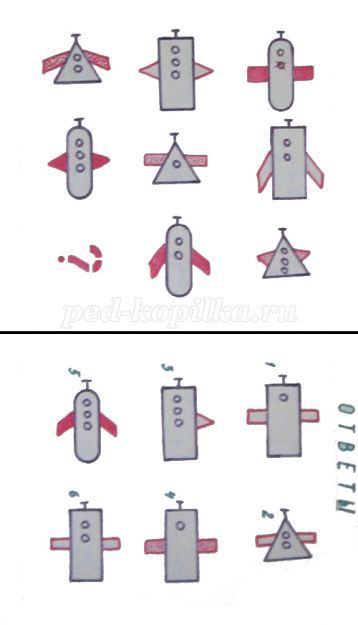 «Куда летят ракеты»Сосчитай, сколько ракет летит направо, сколько налево, вверх и вниз.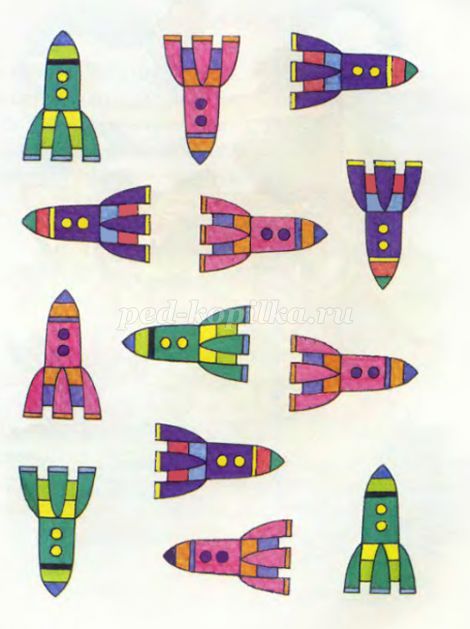 Образовательная областьмероприятиезадачиФизическая культураПодвижные игры, тематическое физкультурное занятие «Тренировка будущих космонавтов» Развлечение «Дорога в космос».Воспитывать желание совершенствовать свои физические качества, целеустремленность, развивать ловкость, быстроту, силу, выносливость.ЗдоровьеБеседа«Кого принимают в космонавты?»Закрепить представление о необходимости заботиться о своем здоровье с детства, уточнить, какие физические качества необходимы будущим космонавтам.БезопасностьБеседа «Что случится с нашей планетой, если…»Обобщить представления детей о планете Земля, об условиях, необходимых для жизни. Воспитывать любовь к своей планете и желание беречь её.ПознаниеРассматривание изображений планет, созвездий, макета Солнечной системы, иллюстраций и книг по теме “Космос”.Наблюдения на прогулке за небом, звездами в темное время суток, за Луной: новолуние, месяц, половина Луны, полнолуние;    эксперимент  с глобусом и лампой «День и ночь»Дать детям элементарные знания о том, что Вселенная – это множество звёзд. Солнце – это самая близкая к Земле звезда. Уточнить представления о звёздах, созвездиях; их разнообразии.Познакомить детей с понятием “планета”. Познакомить детей со строением Солнечной системы. Дать представление о нашей Галактике Млечный путь, планетах (Земля, Марс, Венера, Меркурий, Сатурн, Нептун, Уран, Плутон, Юпитер); их особенностях.Дать элементарные знания о Луне – спутнице Земли.Дать детям элементарные представления о Земле; о материках, морях и океанах, познакомить с моделью земли – глобусомДать детям знания об освоении человеком космического пространства, о значении космических исследований для жизни людей на Земле. Познакомить с первым лётчиком-космонавтом Ю.А. Гагариным.Рассказать детям о первых живых существах в космическом пространстве, собакахХудожественное творчествоРисование «Инопланетяне, какие они?»,  «Космонавты», «Тренировка космонавтов», «Северное сияние»Аппликация «Звездное небо», «Ракета»,Развивать потребность в творческой деятельности. Совершенствовать умение изображать «Космос», и передавать характерные особенности  средствами рисунка.Развивать творческие способности детей, желание отражать свои впечатления в рисунках, поделкахУчить детей фантазировать, воплощать  в реальности свои фантазии, оценивать  свою деятельность.Закреплять навыки коллективной работы – умение распределять обязанности, работать в соответствии с общим замыслом, не мешая друг другу.